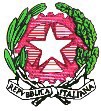 Liceo Scientifico Statale “Elio Vittorini” - 20146 MilanoVia Mario Donati, 5 - Tel. 02.47.44.48 – 02.42.33.297 - fax 02.48.95.43. 15 - cod. fisc. 80129130151                                Sito internet: www.eliovittorini.edu.it -  e-mail: segreteria@eliovittorini.itSCHEDA DI SINTESI A CURA DEL CONSIGLIO DI CLASSECLASSE 5A   DATA APPROVAZIONE 8 novembre 2022CONTENUTO – TEMA TRASVERSALE INDIVIDUATO: PER LA CLASSETotalitarismo e controllo dell’informazioneAMBITI E TRAGUARDI DI COMPETENZA (*)Il Consiglio di Classe prevede la presenza di esperti esterni? Sì.Il Consiglio di Classe prevede di utilizzare ore CLIL per l’Educazione Civica? No.Il Consiglio di Classe prevede di realizzare un’uscita didattica o una visita guidata inerente i contenuti trasversali trattati? Sì.Milano, 8 novembre 2022							Al DIRIGENTE SCOLASTICOOGGETTORichiesta di attivazione / autorizzazione per l’intervento di esperti esterni e/o di uscite didattiche – visite guidate all’interno del curricolo trasversale di Educazione Civica della classe 5AIL CONSIGLIO DI CLASSERiunitosi in data 8 novembre 2022 ha approvato il curricolo trasversale di Educazione Civica per l’anno scolastico 2022-23  come da scheda di sintesi predisposta collegialmente e inviata dal segretario del Consiglio tramite posta elettronica al Dirigente Scolastico.Ad integrazione degli apporti didattici dei docenti di disciplina, individuati come parte attiva del curricolo trasversale deliberato dal Consiglio di Classe, ha previsto:X la presenza di esperti esterni( ) un’ uscita didattica /  visita guidataPertanto chiede al Dirigente Scolastico quanto segue:( ) la collaborazione per reperire un esperto esterno che tratti il tema /si occupi di: ……………………………………………………………………………………….X ha già individuato il seguente esperto esterno, che si è reso disponibile a trattare il tema /ad occuparsi di informazione scientifica “La terapia genica nelle malattie genetiche” e pertanto chiede l’autorizzazione del Dirigente Scolastico all’ingresso in presenza  o alla connessione online dell’esperto stesso dott.ssa Alessandra Mortellaro.()  di inserire all’interno del Piano delle Uscite Didattiche che sarà deliberato dal Collegio Docenti e poi autorizzato dal Dirigente Scolastico la seguente visita guidata /uscita didattica:IL COORDINATORE		                                   			IL SEGRETARIO…………………………………………………………					……………………………………….AMBITOTRAGUARDI DI COMPETENZA (*)CURVATURA CURRICOLARE (**)RISULTATI DI APPRENDIMENTO /OBIETTIVI SPECIFICI DI APPRENDIMENTO(***)ORE COSTITUZIONE, diritto (nazionale e internazionale), legalità e solidarietàsa rispondere ai propri doveri di cittadino ed esercitare con consapevolezza i propri diritti a livello territorialeDeclinazione curricolare:filosofia (pentamestre)storia (pentamestre)valutazione nel pentamestreInglese valutazione nel trimestreStoria dell’arte valutazione nel pentamestreLa libertà di espressione nell’ordinamento costituzionale italiano.Il controllo dell’informazione nel regime fascista e a SalòOrwell 1984Arte degenerata mostra nazista del 19334443DIRITTO ALLA SALUTE E AL BENESSERE, Educazione alla salute, al benessere psico-fisico, alla sicurezza alimentare, all’uguaglianza tra soggetti, al lavoro dignitoso, ad un’istruzione di qualità, alla tutela dei patrimoni materiali e immateriali delle comunitàprende coscienza delle situazioni e delle forme del disagio giovanile ed adulto nella società contemporanea e sa comportarsi in modo da promuovere il benessere fisico, psicologico, morale e socialeDeclinazione curricolare: scienze naturali Valutazione nel trimestreScienze motorieValutazione nel pentamestreArmi chimiche e lato oscuro della scienzaConferenza: ”Armi chimiche” del prof. Matteo GuidottiLo sport come strumento di propaganda33CITTADINANZA DIGITALEsa esercitare i principi della cittadinanza digitalesa valutare con un certo grado di approssimazione l’attendibilità di fonte digitaleMetematicaPeriodo: trimestreConferenza online della Zanichelli:“La matematica come antidoto alle fake news”Raccolta di materiale online e valutazione delle fonti.3COMPETENZE TRASVERSALI (****)Saper analizzare, inquadrare, cogliere elementi nuovi, dimostrando la capacità di rivedere e correggereAttività pratica e/o di cittadinanza attiva proposta agli studentiDocente che la illustrerà e la valuterà: Latinovalutazione nel trimestreMuseo del NovecentoTacito Compito di realtà: “Intervista immaginaria a…”Analisi del gruppo Novecento di Margherita Sarfatti esempio di arte “libera” durante il totalitarismo63totale33 ore